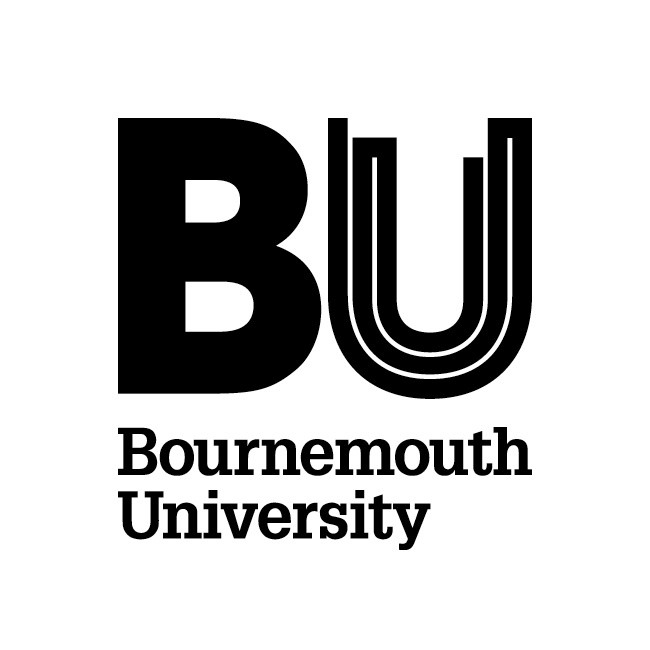 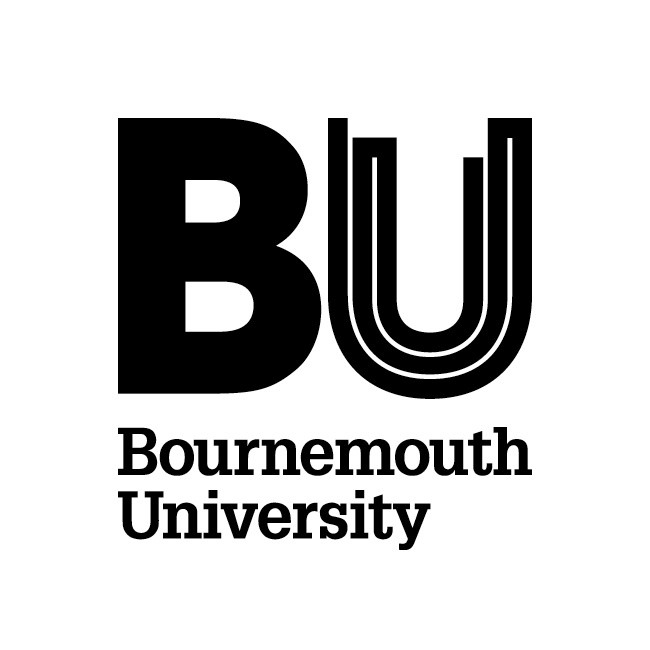 Policy and Committees use only:Delegated authority and Purpose Responsible on behalf of Senate for monitoring and enhancing the overall student experience, including the quality of learning opportunities, education enhancement, pastoral, personal development and extra-curricular opportunities available to students, in line with the aims of the BU Strategic Plan 2012-2018 and BU Strategic Plan 2025.Main responsibilities To ensure the on-going enhancement of the overall student experience through the development and monitoring of University and Faculty strategies and plans for education enhancement and the student experience in line with the aims of the BU Strategic Plan 2012-2018 and BU Strategic Plan 2025;To champion measures and disseminate good practice to enhance the overall student experience and quality of learning opportunities across the University, including:	- the academic experience;	- the personal development experience;	- the pastoral experience;	- the social, cultural, sporting and extra-curricular 	 experience.To make recommendations to Senate on policies to promote pedagogic excellence and to develop and disseminate educational initiatives in liaison with the Centre for Excellence in Learning;To identify, promote and review University-wide initiatives, including the Centre for Excellence in Learning to develop the educational practice of staff;To consider and monitor the appropriateness, effectiveness and efficiency of academic and pastoral support services and facilities and to identify University-wide resource needs for the enhancement of education and the student experience;To monitor the student experience relating to the student journey (e.g. recruitment, admission, induction and assessment) to provide the optimal student experience and promote good practice in line with University policies on Fair Access and Dignity, Diversity & Equality;To encourage students to provide feedback and to monitor and act upon the outcomes of such feedback  including the annual National Student Survey (NSS), internal student surveys and other feedback mechanisms;To monitor the effectiveness of the University’s student-related rules and regulations pertaining to the student experience and conduct and to approve any changes that may be appropriate to ensure fair and impartial application of a reasonable regulatory and supportive well-being framework;  To monitor the effectiveness of the procedures for dealing with complaints and appeals to ensure that students have access to appropriate, clear and transparent formal mechanisms for raising concerns and to refer matters to Senate, Academic Standards Committee or other committees as appropriate;To consider and act upon matters reported by other University Committees pertaining to the purpose of the committee;ChairDeputy Vice-Chancellor Deputy ChairTo be nominated by the Chair – currently Head of Department of Life & Environmental Sciences (FST)Management and Support Secretary:   Senior member of professional support staff                     – currently Education Service ManagerClerk:          Representative from the Academic Quality TeamMembershipVice-Chancellor (Ex-officio)Pro Vice-Chancellor Global EngagementPresident of the Students’ UnionVice-President (Education) of the Students’ UnionVice-President (Welfare) of the Students’ UnionVice-President (Activities) of the Students’ UnionVice-President (Community) of the Students’ UnionGeneral Manager of the Students' Union and/or the Head of Student Engagement Up to two members of Senate nominated by the Chair of Senate Up to three members of the Professoriate (nominated by the Chair of Senate)Deputy Deans (Education and Professional Practice) Faculty Associate Deans (Student Experience)Chair of the Technology Enhanced Learning Strategy Forum Chair of the Student Voice CommitteeCentre for Excellence in Learning RepresentativeLearning Impact LeaderUp to five students nominated by the Students’ Union, to include, where possible, a representative of part-time students, postgraduate research students, postgraduate taught students, undergraduates and Partner Institution studentsDoctoral College Academic ManagerDirector of Estates or nomineeDirector of IT ServicesHead of Student ServicesHead of Academic QualityHead of Academic ServicesUniversity ChaplainEducation Service ManagerIt is at the discretion of the Chair to require the presence of particular individuals for any given discussion.  Board Observers2, nominated by the Chairman of the BoardQuorum50% + 1Usual Number of MeetingsFive per yearReporting LineSenate MinutesSenate (for consideration) University Board (for noting)Sub-committeesStudent Voice CommitteeTechnology Enhanced Learning Strategy ForumFaculty Education and Student Experience CommitteesPublication Non-confidential confirmed minutes are routinely published.NotesWhere variation in roles and titles exist within Faculties, the Dean of the relevant Faculty should nominate an appropriate person to undertake the membership role.Final approval by:SenateApproval date:Notes:Date of last reviewOctober 2017Due for review:September 2018